December School Age Newsletter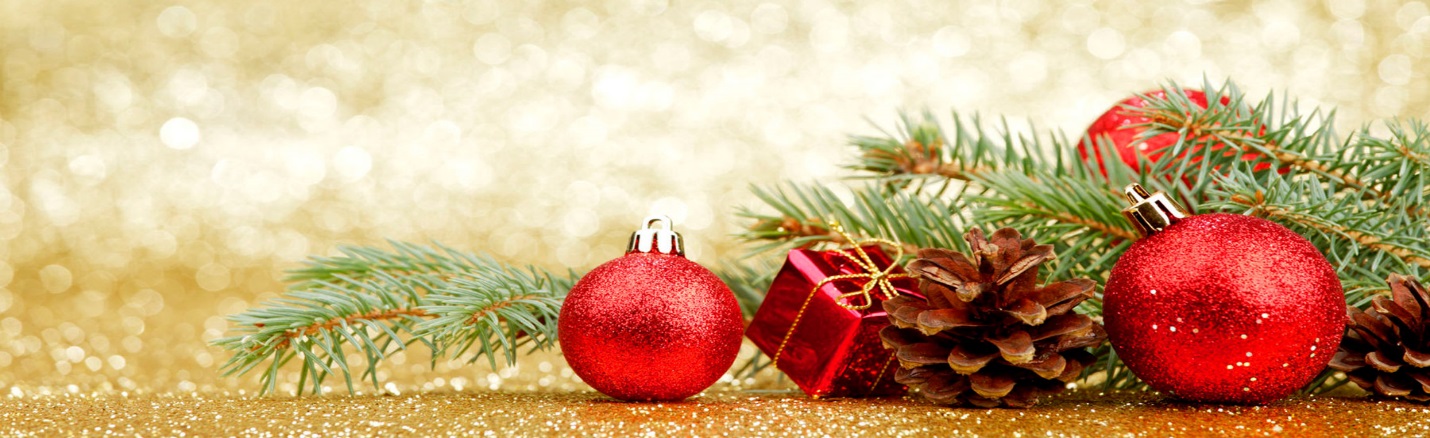 We have some exciting themes planned for this month.  Kids will be learning a little bit about England, what animals hibernate along with forest animals and holidays around the world.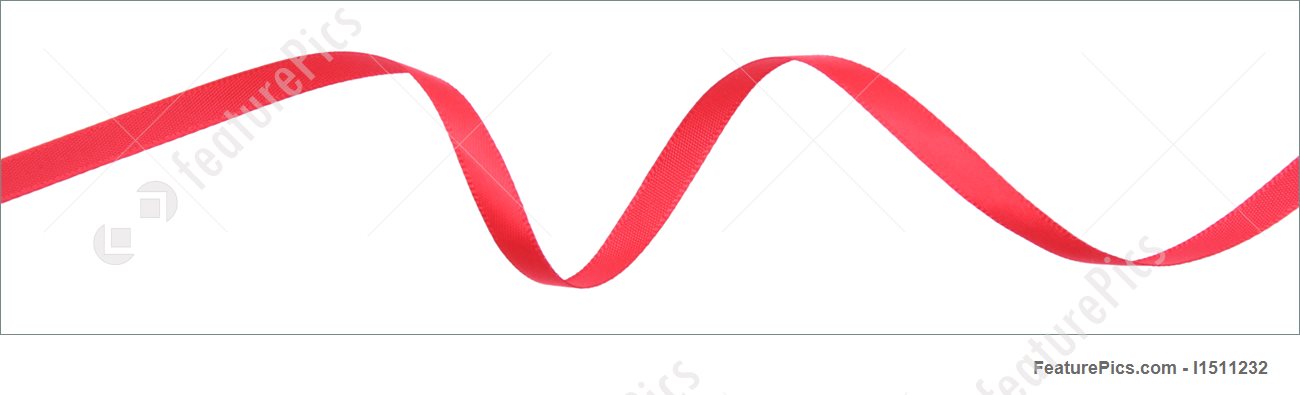 Just a reminder that you must come to the door to drop off your child  as you must sign the attestation page.  At pick up, please come to the door as well to get your child.  We cannot let the children be released without an adult as we cannot see who is in the vehicle as it is getting dark outside fairly early.Please let me know if you will be needing half day care on December 23rdCountryside school age programs will be closed from Thursday, December 24th-January 1st, reopening on Tuesday, January 2nd.The classroom at 15 CH will be open to the families that need care during the school vacation. The families that already attend on their days for remote learning have first choice and any other openings will be opened up to all other families.Happy Holidays,Bonniebonnie@countrysidechildcare.net